UNIVERSIDAD DE CALDAS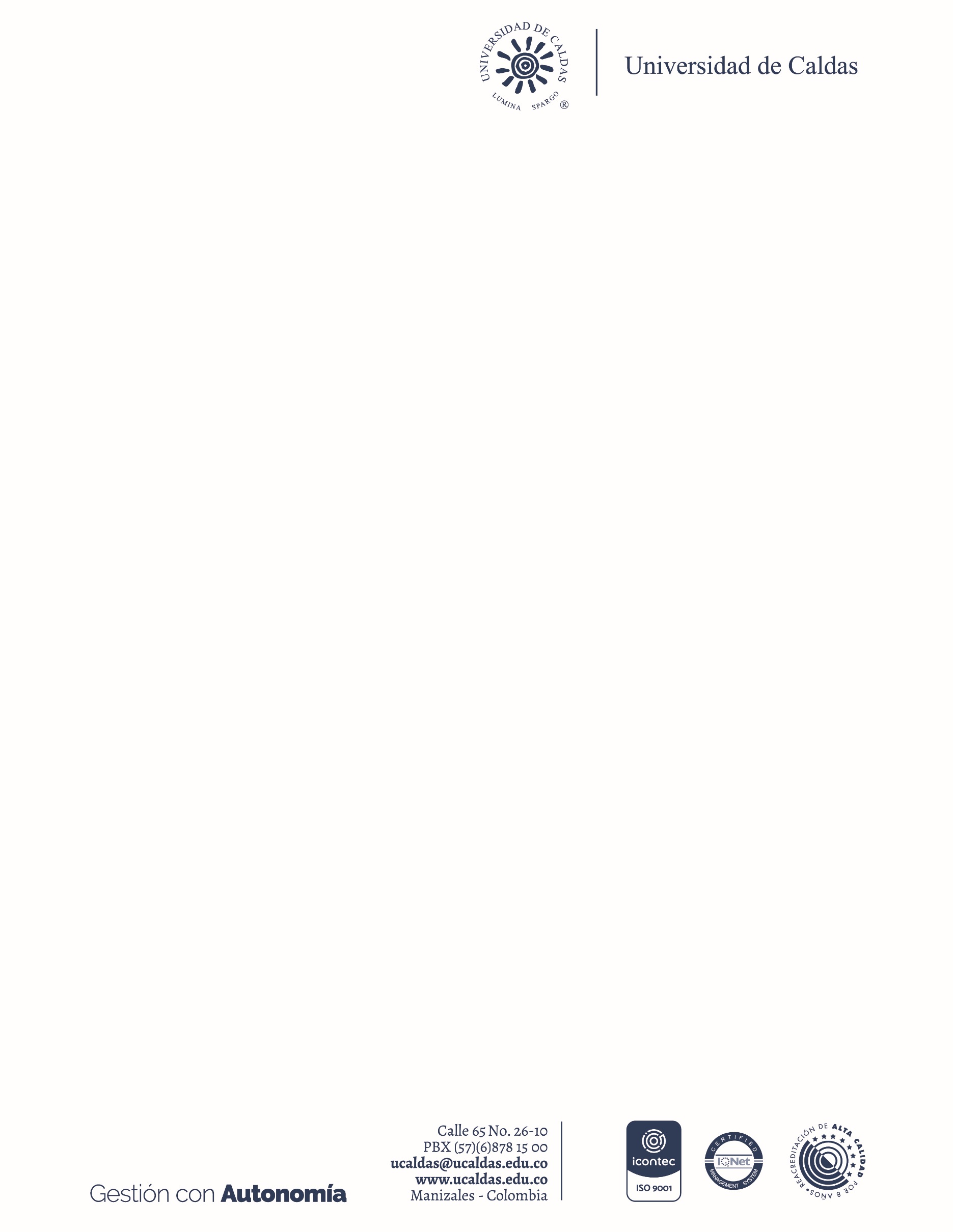 OFICINA DE GESTIÓN HUMANAFORMATO DE DESCUENTO PARA DONACIÓN CORONAVIRUS SARSCoV-2Mediante el presente formato Usted decidirá el valor de la donación que hará en virtud de lo establecido en el Artículo 3 del Acuerdo No. 08 del Consejo Superior.Yo:_____________________________________________ identificado/a con documento de identificación N°________________ de __________________, autorizo a la Oficina de Gestión Humana, descuento de nómina por valor de $_________________, durante los meses de ___________________   del año 2020. Nota: Estos recursos se harán a título de donación, para que sean destinados a las personas que se encuentren en situaciones difíciles, a partir de las necesidades más apremiantes identificadas en los miembros de la comunidad universitaria por parte de la Oficina de Bienestar (Artículo 3, Acuerdo 08 del 2020, Consejo Superior) Autorizó descuento a los ___ días del mes ______ de 2020.